Publicado en  el 13/01/2017 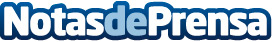 Seis negocios para emprendedores amantes de la decoraciónDatos de contacto:Nota de prensa publicada en: https://www.notasdeprensa.es/seis-negocios-para-emprendedores-amantes-de-la Categorias: Interiorismo Emprendedores http://www.notasdeprensa.es